Warm-up QuestionsIn your breakout room, discuss:What is the story behind your name? Describe how your parents chose your name.Do you like your name? If you could change your name, would you? If so, what would you change it to?What emotion best describes you today?PronunciationListen to how these questions are said. There are two different intonation patterns. Try to group the questions into two groups. Can you create a rule for each group?“Intonation”: how the voice goes up and down when talking to express meaning.How are you doing? 			Are you okay?Emotions and IdiomsREVIEWIn your opinion, where do the emotions go into the chart? Put them in/categorize them.IDIOMSFeeling upset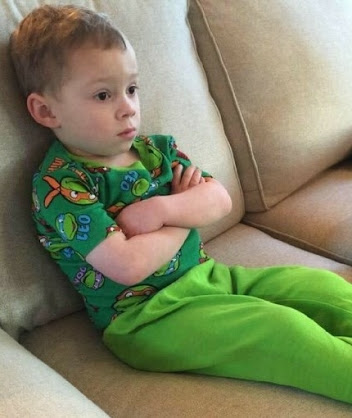 If you are fed up with something, you are annoyed, frustrated, or tired of it. You were patient before, but now you’re tired of it.	“I’m fed up with your attitude. Stop complaining”.	“You’re fed up with homework. You don’t want to study anymore”.“I’m fed up” = “I’m so annoyed”Feeling happy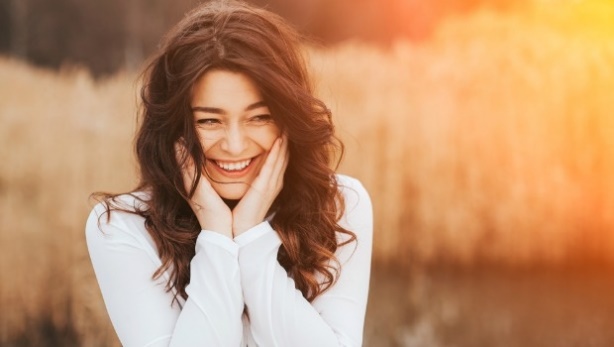 If something makes your day, it makes you feel very happy. 	“My student brought me a flower, and it made my day”.	“I slept in and it made my day” “It makes my day when the sun is shining”*If you just say, “it made my day”, I know you mean in a positive way.You can also say, “My car broke down, and it made my day horrible” for negative things.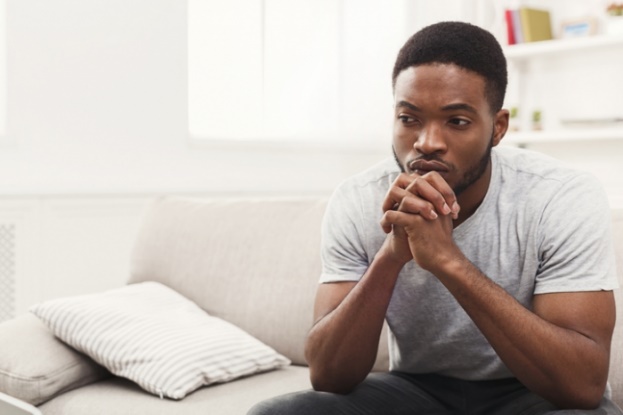 Feeling sadIf you are bummed out, you are disappointed or discouraged after an event.	“I got a D on my exam, and I’m feeling bummed out”.	“It bums me out when my friends cancel, when I can’t find any
	sweets in my home, or when I come home and the kitchen is so messy.”Feeling scaredIf you have a sinking feeling, you feel something bad is going to happen. 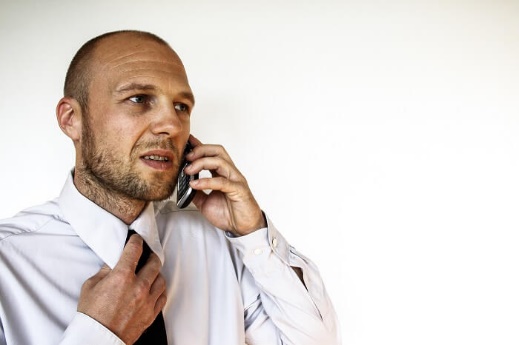 “My work is having money problems, and I have a sinking feeling 
they will lay me off”.“My birthday party is outside today, but it’s starting to get cloudy
and I have a sinking feeling it’s going to rain.”*a sinking feeling = negative things*a feeling = anything (e.g. “I have a feeling that my friends are throwing me a surprise party”)Match the idioms with an emotion.To be fed up:  	annoyed, furious			To make your day: happy, ecstatic						To be bummed out: disappointed					To have a sinking feeling: nervous, anxious	In your breakout groups, try to create one more example for each idiom.Group oneGroup twoRule: WH questions (information questions)DOWN AT THE ENDRule: yes/no questionsUP AT THE ENDQuestions:How are you doing? (down)What’s up? (down/flat)What’s wrong? (down)What is the story behind your name? What would you change it to?What emotion best describes you today?Questions:Are you okay? (up)Are you excited? (up)Is something wrong? (up)Do you like your name? Strength😄😠☹️😧StrongUse: super, so, very (to make stronger)ecstaticso happy furious Very frustratedVery upsetDisappointedAnxiousscaredNormalhappyAnnoyeddisappointed FrustratedUpsetAnxiousanxiousMildUse: kind of, sort of (to make weaker)happyannoyedUpsetnervous